КАРАР                                                                               РЕШЕНИЕО  внесении изменений  в решение совета сельского поселенияЗириклинский сельсовет № 21/147 от 22 декабря 2020 года О бюджете сельского поселения Зириклинский сельсовет муниципального района Шаранский район Республики Башкортостан на 2020 год и на плановый период 2021 и 2022 годовСовет сельского поселения Зириклинский сельсовет муниципального района Шаранский район  Республики Башкортостан (далее – сельское поселение) решил внести в решение Совета сельского поселения Зириклинский сельсовет от 22.12.2020 г. № 21/147 «О бюджете сельского поселения Зириклинский сельсовет муниципального района Шаранский район  Республики Башкортостан на 2021 год и на плановый период 2022 и 2023 годов» следующие изменение:Пункт 1 изложить в следующей редакции:1. Утвердить основные характеристики бюджета сельского поселения на 2021 год: общий объем доходов бюджета сельского поселения в сумме 2920,5 тыс. рублей;общий объем расходов бюджета сельского поселения в сумме 2920,5 тыс. рублей;Изложить в новой редакции:- приложение № 5 «Распределение бюджетных ассигнований сельского поселения Зириклинский сельсовет муниципального района Шаранский  район Республики Башкортостан на 2021 год по разделам, подразделам, целевым статьям, группам  видов расходов бюджета» к решению совета сельского поселения Зириклинский сельсовет муниципального района Шаранский район от 22.12.2020 г. № 21/147 «О бюджете сельского поселения Зириклинский сельсовет муниципального района Шаранский район  Республики Башкортостан на 2021 год и на плановый период 2022 и 2023 годов» согласно приложению № 1 к настоящему решению;- приложение № 7 «Распределение бюджетных ассигнований сельского поселения Зириклинский сельсовет муниципального района Шаранский  район Республики Башкортостан на 2021 год по целевым статьям, группам  видов расходов бюджета» к решению совета сельского поселения Зириклинский сельсовет муниципального района Шаранский район от 22.12.2020 г. № 21/147 «О бюджете сельского поселения Зириклинский сельсовет муниципального района Шаранский район  Республики Башкортостан на 2021 год и на плановый период 2022 и 2023 годов» согласно приложению № 2 к настоящему решению.- приложение № 9 «Ведомственная структура расходов бюджета  сельского поселения Зириклинский сельсовет муниципального района Шаранский район республики Башкортостана на 2021 год» к решению совета сельского поселения Зириклинский сельсовет муниципального района Шаранский район от 22.12.2020 г. № 21/147 «О бюджете сельского поселения Зириклинский сельсовет муниципального района Шаранский район  Республики Башкортостан на 2021 год и на плановый период 2022 и 2023годов» согласно приложению № 3 к настоящему решению.Глава сельского поселения ЗириклинскийСельсовет муниципального районаШаранский район Республики Башкортостан                              Р.С.Игдеевс. Зириклы30 марта 2021 года    № 25/182Приложение 1к решению Совета сельского поселения Зириклинский сельсовет муниципального района Шаранский район Республики Башкорстан от 30 марта  2021 года № 25/182 о внесении изменений в решение сельского поселения Зириклинский сельсовет муниципального района Шаранский район Республики Башкортостан от 22.12.2020г. № 21/147 «О бюджете сельского поселения Зириклинский сельсовет муниципального района Шаранский район Республики Башкортостан на 2021 год и на плановый период 2022 и 2023 годов»Распределение бюджетных ассигнований сельского поселения Зириклинский сельсовет муниципального района Шаранский район Республики Башкортостан на 2021 год по разделам, подразделам, целевым статьям (муниципальным программам сельского поселения и непрограммным направлениям деятельности), группам видов расходов классификации расходов бюджетов  (тыс. рублей)Глава сельского поселения Зириклинскийсельсовет муниципального района   Шаранский район Республики Башкортостан	Р. С. Игдеев Приложение 2к решению Совета сельского поселения Зириклинский сельсовет муниципального района Шаранский район Республики Башкорстан от 30 марта  2021 года № 25/182 о внесении изменений в решение сельского поселения Зириклинский сельсовет муниципального района Шаранский район Республики Башкортостан от 22.12.2020г. № 21/147 «О бюджете сельского поселения Зириклинский сельсовет муниципального района Шаранский район Республики Башкортостан на 2021 год и на плановый период 2022 и 2023 годов»Распределение бюджетных ассигнований сельского поселения Зириклинский сельсовет на 2021 год по целевым статьям (муниципальным программам сельского поселения и непрограммным направлениям деятельности), группам видов расходов классификации расходов бюджетов(тыс. рублей)Глава сельского поселения Зириклинский сельсовет муниципального района Шаранский район Республики Башкортостан	Р. С. ИгдеевПриложение 3к решению Совета сельского поселения Зириклинский сельсовет муниципального района Шаранский район Республики Башкорстан от 30 марта  2021 года № 25/182 о внесении изменений в решение сельского поселения Зириклинский сельсовет муниципального района Шаранский район Республики Башкортостан от 22.12.2020г. № 21/147 «О бюджете сельского поселения Зириклинский сельсовет муниципального района Шаранский район Республики Башкортостан на 2021 год и на плановый период 2022 и 2023 годов»Ведомственная структура расходов бюджета сельского поселения Зириклинский сельсовет муниципального района Шаранский район Республики Башкортостан на 2021 год (тыс. рублей)Глава сельского поселения Зириклинскийсельсовет муниципального района Шаранский район Республики Башкортостан		               Р. С. Игдеев БАШКОРТОСТАН РЕСПУБЛИКАҺЫШАРАН РАЙОНЫМУНИЦИПАЛЬ РАЙОНЫЕРЕКЛЕ АУЫЛ СОВЕТЫАУЫЛ БИЛӘМӘҺЕ СОВЕТЫ452641, Шаран районы, Ерекле ауылы, Дуслык урамы, 2Тел.(34769) 2-54-46, факс (34769) 2-54-45E-mail:zirikss@yandex.ru, http://zirikly.ruИНН 0251000711, ОГРН 1020200612948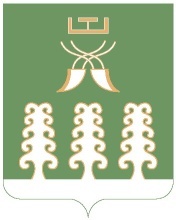  СОВЕТ СЕЛЬСКОГО ПОСЕЛЕНИЯЗИРИКЛИНСКИЙ СЕЛЬСОВЕТМУНИЦИПАЛЬНОГО РАЙОНАШАРАНСКИЙ РАЙОНАРЕСПУБЛИКИ БАШКОРТОСТАН452641, Шаранский район, с.Зириклы, ул.Дружбы, 2Тел.(34769) 2-54-46, факс (34769) 2-54-45E-mail:zirikss@yandex.ru, http://zirikly.ruИНН 0251000711, ОГРН 1020200612948НаименованиеРзПрЦсрВрСумма12345ВСЕГО2920,5Общегосударственные вопросы01001695,0Функционирование высшего должностного лица субъекта Российской Федерации муниципального образования0102645,3Непрограммные расходы01029900000000645,3Глава муниципального образования01029900002030645,3Расходы на выплаты персоналу в целях обеспечения выполнения функций муниципальными органами, казенными учреждениями01029900002030100645,3Функционирование Правительства Российской Федерации, высших исполнительных органов государственной власти субъектов Российской Федерации, местных администраций01041022,5Непрограммные расходы010499000000001022,5Аппараты органов местного самоуправления010499000020401022,5Расходы на выплаты персоналу в целях обеспечения выполнения функций муниципальными органами, казенными учреждениями01049900002040100725,9Закупка товаров, работ и услуг для муниципальных  нужд01049900002040200292,8Иные бюджетные ассигнования010499000020408003,8Обеспечение проведения выборов и референдумов010725,0Непрограммные расходы0107990000000025,0Проведение выборов и референдумов0107990000020025,0Иные бюджетные ассигнования0107990000020080025,0Резервные фонды01112,2Непрограммные расходы011199000000002,2Резервные фонды местных администраций011199000075002,2Иные бюджетные ассигнования011199000075008002,2Национальная оборона020097,9Мобилизационная и вневойсковая подготовка020397,9Непрограммные расходы0203990000000097,9Осуществление первичного воинского учета на территориях, где отсутствуют военные комиссариаты, за счет средств федерального бюджета0203990005118097,9Расходы на выплаты персоналу в целях обеспечения выполнения функций муниципальными органами, казенными учреждениями0203990005118010097,9Национальная безопасность и правоохранительная деятельность030030,0Защита населения и территории от чрезвычайных ситуаций природного и техногенного характера, пожарная безопасность031030,0Программа «Пожарная безопасность сельского поселения Зириклинский сельсовет муниципального района Шаранский район Республики Башкортостан на 2019-2024 годы»0310190000000030,0Основное мероприятие «Реализация мероприятий по обеспечению пожарной безопасности в сельском поселении»0310190010000030,0Мероприятия по развитию инфраструктуры объектов противопожарной службы0310190012430030,0Закупка товаров, работ и услуг для  муниципальных  нужд0310190012430020030,0Национальная экономика0400420,0Дорожное хозяйство (дорожные фонды)0409420,0Программа «Содержание и ремонт автомобильных дорог в сельском поселении Зириклинский сельсовет муниципального района Шаранский район Республики Башкортостан на 2019-2024 годы»04090900000000420,0Основное мероприятие «Организация выполнения работ по модернизации, содержанию, ремонту автомобильных дорог. Обеспечение безопасности дорожного движения»04090900100000420,0Дорожное хозяйство04090900103150420,0Закупка товаров, работ и услуг для  муниципальных нужд04090900103150200420,0Жилищно-коммунальное хозяйство0500617,0Благоустройство0503617,0Программа «Благоустройство территории сельского поселения Зириклинский сельсовет муниципального района Шаранский район Республики Башкортостан на 2019-2024 годы»05002000000000617,0Подпрограмма «Уличное освещение»05032010000000312,6Основное мероприятие «Организация бесперебойного уличного освещения населенных пунктов сельского поселения в темное время суток»05032010100000312,6Мероприятия по благоустройству территории населенных пунктов05032010106050162,6Закупка товаров, работ и услуг для  муниципальных нужд05032010106050200162,6Мероприятия по благоустройству территорий населенных пунктов, коммунальному хозяйству, обеспечению мер пожарной безопасности и осуществлению дорожной деятельности в границах сельских поселений05032010174040150,0Закупка товаров, работ и услуг для  муниципальных нужд05032010174040200150,0Подпрограмма «Прочие мероприятия по благоустройству территории сельского поселения»05032030000000304,4Основное мероприятие «Выполнение работ по повышению уровня внешнего благоустройства и санитарного содержания сельского поселения»05032030100000304,4Мероприятия по благоустройству территорий населенных пунктов, коммунальному хозяйству, обеспечению мер пожарной безопасности и осуществлению дорожной деятельности в границах сельских поселений05032030174040304,4Закупка товаров, работ и услуг для  муниципальных нужд05032030174040200304,4Образование07005,0Профессиональная подготовка, переподготовка и повышение квалификации07055,0Непрограммные расходы070599000000005,0Переподготовка и повышение квалификации кадров070599000429705,0Закупка товаров, работ и услуг для  муниципальных нужд070599000429702005,0Охрана окружающей среды060045,6Другие вопросы в области охраны окружающей среды060545,6Программа сельского поселения «Экология и природные ресурсы сельского поселения Зириклинский сельсовет муниципального района Шаранский район Республики Башкортостан на 2019-2024 годы»0605130000000045,6Подпрограмма  “Отходы”0605134000000045,6Основное мероприятие «Участие в организации деятельности по сбору (в том числе раздельному сбору) и транспортированию твердых коммунальных отходов»0605134010000045,6Мероприятия по благоустройству территорий населенных пунктов, коммунальному хозяйству, обеспечению мер пожарной безопасности и осуществлению дорожной деятельности в границах сельских поселений0605134017404045,6Закупка товаров, работ и услуг для  муниципальных нужд0605134017404020045,6Физическая культура и спорт 110010,0Физическая культура110110,0Программа «Развитие физической культуры, спорта в сельском поселении Зириклинский сельсовет муниципального района Шаранский район Республики Башкортостан на 2019-2024 годы» 1101120000000010,0Основное мероприятие «Выполнение работ по проведению мероприятий в сфере физической культуры и массового спорта»1101120010000010,0Мероприятия в области физической культуры и спорта1101120014187010,0Закупка товаров, работ и услуг для муниципальных  нужд1101120014187020010,0НаименованиеЦсрВрСумма1345ВСЕГО2920,5Программа «Содержание и ремонт автомобильных дорог в сельском поселении Зириклинский сельсовет муниципального района  Шаранский район Республики Башкортостан на 2019-2024 годы»0900000000420,0Основное мероприятие «Организация выполнения работ по модернизации, содержанию, ремонту автомобильных дорог. Обеспечение безопасности дорожного движения»0900100000420,0Дорожное хозяйство0900103150420,0Закупка товаров, работ и услуг для  муниципальных нужд0900103150200420,0Программа «Развитие физической, спорта в сельском поселении Зириклинский сельсовет муниципального района Шаранский район Республики Башкортостан на 2019-2024 годы»120000000010,0Основное мероприятие «Выполнение работ по проведению мероприятий в сфере физической культуры и массового спорта»120010000010,0Мероприятия в области физической культуры и спорта120014187010,0Закупка товаров, работ и услуг для  муниципальных нужд120014187020010,0Программа сельского поселения «Экология и природные ресурсы сельского поселения Зириклинский сельсовет муниципального района Шаранский район Республики Башкортостан на 2019-2024 годы»130000000045,6Подпрограмма  “Отходы”134000000045,6Основное мероприятие «Участие в организации деятельности по сбору (в том числе раздельному сбору) и транспортированию твердых коммунальных отходов»134010000045,6Мероприятия по благоустройству территорий населенных пунктов, коммунальному хозяйству, обеспечению мер пожарной безопасности и осуществлению дорожной деятельности в границах сельских поселений134017404045,6Закупка товаров, работ и услуг для  муниципальных нужд134017404020045,6Программа «Пожарная безопасность сельского поселения Зириклинский сельсовет муниципального района Шаранский район Республики Башкортостан на 2019-2024 годы»190000000030,0Основное мероприятие «Реализация мероприятий по обеспечению пожарной безопасности в сельском поселении»190010000030,0Мероприятия по развитию инфраструктуры объектов противопожарной службы190012430030,0Закупка товаров, работ и услуг для  муниципальных нужд190012430020030,0Программа «Благоустройство территории сельского поселения Зириклинский сельсовет муниципального района Шаранский район Республики Башкортостан на 2019-2024 годы»2000000000617,0Подпрограмма «Уличное освещение»2010000000312,6Основное мероприятие «Организация бесперебойного уличного освещения населенных пунктов сельского поселения в темное время суток»2010100000312,6Мероприятия по благоустройству территории населенных пунктов2010106050162,6Закупка товаров, работ и услуг для  муниципальных нужд2010106050200162,6Мероприятия по благоустройству территорий населенных пунктов, коммунальному хозяйству, обеспечению мер пожарной безопасности и осуществлению дорожной деятельности в границах сельских поселений2010174040150,0Закупка товаров, работ и услуг для  муниципальных нужд2010174040200150,0Подпрограмма «Прочие мероприятия по благоустройству территории сельского поселения»2030000000304,4Основное мероприятие «Выполнение работ по повышению уровня внешнего благоустройства и санитарного содержания сельского поселения»2030100000304,4Мероприятия по благоустройству территорий населенных пунктов, коммунальному хозяйству, обеспечению мер пожарной безопасности и осуществлению дорожной деятельности в границах сельских поселений2030174040304,4Закупка товаров, работ и услуг для  муниципальных нужд2030174040200304,4Непрограммные расходы99000000001797,9Проведение выборов и референдумов990000020025,0Иные бюджетные ассигнования990000020080025,0Глава муниципального образования9900002030645,3Расходы на выплаты персоналу в целях обеспечения выполнения функций муниципальными органами, казенными учреждениями9900002030100645,3Аппараты органов местного самоуправления99000020401022,5Расходы на выплаты персоналу в целях обеспечения выполнения функций муниципальными органами, казенными учреждениями9900002040100725,9Закупка товаров, работ и услуг для  муниципальных нужд9900002040200292,8Иные бюджетные ассигнования99000020408003,8Резервные фонды местных администраций99000075002,2Иные бюджетные ассигнования99000075008002,2Переподготовка и повышение квалификации кадров99000429705,0Закупка товаров, работ и услуг для  муниципальных нужд99000429702005,0Осуществление первичного воинского учета на территориях, где отсутствуют военные комиссариаты990005118097,9Расходы на выплаты персоналу в целях обеспечения выполнения функций муниципальными органами, казенными учреждениями990005118010097,9НаименованиеВед-воЦсрВрСумма12345ВСЕГО7912920,5Администрация сельского поселения Зириклинский сельсовет муниципального района Шаранский район Республики Башкортостан7912920,59Программа «Содержание и ремонт автомобильных дорог в сельском поселении Зириклинский сельсовет муниципального района  Шаранский район Республики Башкортостан на 2019-2024годы»7910900000000420,0Основное мероприятие «Организация выполнения работ по модернизации, содержанию, ремонту автомобильных дорог. Обеспечение безопасности дорожного движения»7910900100000420,0Дорожное хозяйство7910900103150420,0Закупка товаров, работ и услуг для муниципальных  нужд7910900103150200420,0Программа «Развитие физической культуры, спорта в сельском поселении Зириклинский сельсовет муниципального района Шаранский район Республики Башкортостан на 2019-2024 годы» 791120000000010,0Основное мероприятие «Выполнение работ по проведению мероприятий в сфере физической культуры и массового спорта»791120010000010,0Мероприятия в области физической культуры и спорта791120014187010,0Закупка товаров, работ и услуг для муниципальных  нужд791120014187020010,0Программа сельского поселения «Экология и природные ресурсы сельского поселения Зириклинский сельсовет муниципального района Шаранский район Республики Башкортостан на 2019-2024 годы»791130000000045,6Подпрограмма  “Отходы”791134000000045,6Основное мероприятие «Участие в организации деятельности по сбору (в том числе раздельному сбору) и транспортированию твердых коммунальных отходов»791134010000045,6Мероприятия по благоустройству территорий населенных пунктов, коммунальному хозяйству, обеспечению мер пожарной безопасности и осуществлению дорожной деятельности в границах сельских поселений791134017404045,6Закупка товаров, работ и услуг для  муниципальных нужд791134017404020045,6Программа «Пожарная безопасность сельского поселения Зириклинский сельсовет муниципального района Шаранский район Республики Башкортостан на 2019-2024 годы»791190000000030,0Основное мероприятие «Реализация мероприятий по обеспечению пожарной безопасности в сельском поселении»190010000030,0Мероприятия по развитию инфраструктуры противопожарной службы791190012430030,0Закупка товаров, работ и услуг для  муниципальных  нужд791190012430020030,0Программа «Благоустройство территории сельского поселения Зириклинский сельсовет муниципального района Шаранский район Республики Башкортостан на 2019-2024 годы»7912000000000617,0Подпрограмма «Уличное освещение»7912010000000312,6Основное мероприятие «Организация бесперебойного уличного освещения населенных пунктов сельского поселения в темное время суток»7912010100000312,6Мероприятия по благоустройству территории населенных пунктов7912010106050162,6Закупка товаров, работ и услуг для  муниципальных  нужд7912010106050200162,6Мероприятия по благоустройству территорий населенных пунктов, коммунальному хозяйству, обеспечению мер пожарной безопасности и осуществлению дорожной деятельности в границах сельских поселений7912010174040150,0Закупка товаров, работ и услуг для  муниципальных нужд7912010174040200150,0Подпрограмма «Прочие мероприятия по благоустройству территории сельского поселения»7912030000000304,4Основное мероприятие «Выполнение работ по повышению уровня внешнего благоустройства и санитарного содержания сельского поселения»7912030100000304,4Мероприятия по благоустройству территорий населенных пунктов, коммунальному хозяйству, обеспечению мер пожарной безопасности и осуществлению дорожной деятельности в границах сельских поселений7912030174040304,4Закупка товаров, работ и услуг для  муниципальных нужд7912030174040200304,4Непрограммные расходы79199000000001797,9Проведение выборов и референдумов791990000020025,0Иные бюджетные ассигнования791990000020080025,0Глава муниципального образования7919900002030645,3Расходы на выплаты персоналу в целях обеспечения выполнения функций муниципальными органами, казенными учреждениями7919900002030100645,3Аппараты органов местного самоуправления79199000020401022,5Расходы на выплаты персоналу в целях обеспечения выполнения функций муниципальными органами, казенными учреждениями7919900002040100725,9Закупка товаров, работ и услуг для  муниципальных нужд7919900002040200292,8Иные бюджетные ассигнования79199000020408003,8Резервные фонды местных администраций79199000075002,2Иные бюджетные ассигнования79199000075008002,2Переподготовка и повышение квалификации кадров79199000429705,0Закупка товаров, работ и услуг для  муниципальных нужд79199000429702005,0Осуществление первичного воинского учета на территориях, где отсутствуют военные комиссариаты791990005118097,9Расходы на выплаты персоналу в целях обеспечения выполнения функций муниципальными органами, казенными учреждениями791990005118010097,9